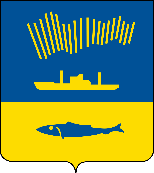 АДМИНИСТРАЦИЯ ГОРОДА МУРМАНСКАП О С Т А Н О В Л Е Н И Е                                                                                                                             № Для обеспечения санитарно-теплового режима (20-22оС) в помещениях согласно СанПиН 2.4.4.1178-02 «Гигиенические требования к условиям обучения в общеобразовательных учреждениях», а также в связи с прогнозом ГУ «Мурманское управление по гидрометеорологии и мониторингу  окружающей среды» о сохранении тенденции понижения температуры наружного воздуха п о с т а н о в л я ю: 1. Обеспечить подключение систем отопления в отдельно стоящих зданиях:1.1. В образовательных учреждениях, подведомственных комитету по образованию администрации города Мурманска, согласно приложению № 1 к настоящему постановлению.1.2. В образовательных учреждениях, подведомственных комитету по культуре администрации города Мурманска, согласно приложению № 2 к настоящему постановлению.1.3. В учреждениях, подведомственных комитету по физической культуре и спорту администрации города Мурманска, согласно приложению № 3 к настоящему постановлению.1.4. В учреждениях, подведомственных комитету по социальной поддержке, взаимодействию с общественными организациями и делам молодежи администрации города Мурманска, согласно приложению № 4 к настоящему постановлению. 2. АО «МЭС» (Степанов А.А.), ПАО «Мурманская ТЭЦ» (Комаров В.Ю.),                               произвести опробирование систем теплоснабжения с последующим обеспечением подачи теплоносителя с соблюдением гидравлического и температурного режимов, необходимых для включения отопления в учреждениях согласно пункту 1 настоящего постановления.3. Комитету по образованию администрации города Мурманска (Андрианов В.Г.) обеспечить подключение систем теплоснабжения объектов согласно приложению № 1 к настоящему постановлению.4. Комитету по культуре администрации города Мурманска    (Наймушина Е.Э.) обеспечить подключение систем теплоснабжения объектов согласно приложению № 2 к настоящему постановлению.5. Комитету по физической культуре и спорту администрации города Мурманска (Андреева И.Е) обеспечить подключение систем теплоснабжения объектов согласно приложению № 3 к настоящему постановлению.6. Комитету по социальной поддержке, взаимодействию с общественными организациями и делам молодежи администрации города Мурманска (Печкарева Т.В.) обеспечить подключение систем теплоснабжения объектов согласно приложению № 4 к настоящему постановлению.7. Отделу информационно-аналитической работы и взаимодействия со СМИ администрации города Мурманска (Рихтер Н.В.) информировать население о начале отопительного сезона в образовательных и социальных учреждениях города Мурманска.8. Отделу информационно-технического обеспечения и защиты информации администрации города Мурманска (Кузьмин А.Н.) разместить настоящее постановление с приложениями на официальном сайте администрации города Мурманска в сети Интернет.9. Контроль за выполнением настоящего постановления возложить на заместителя главы администрации города Мурманска Доцник В.А.Временно исполняющий полномочия главы администрации города Мурманска                                                                           А.Г. Лыженков